LE COACHING INDIVIDUEL 2023/2024 PAR RENAUD GRIS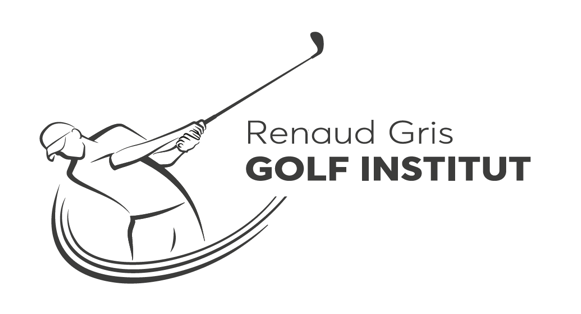 Le coaching individuel consiste à pouvoir suivre le joueur de manière régulière et orientée. Il existe différents niveaux de coaching individuel allant de la simple session d’entraînement à l’encadrement complet du joueur pour atteindre ses objectifs et son plein potentiel.SESSION D’ENTRAINEMENT INDIVIDUELLE AVEC RENAUD GRIS95 euros l’heure (ou 85 euros l’heure sur la base d’un forfait de suivi de 10h)85 euros l’heure pour les membres de Mionnay 75 euros l’heure pour les juniors u16 ou joueurs haut niveau 65 euros l’heure ou 45 euros l’heure à 2 joueurs pour les juniors U16 de Mionnay SESSION D’ENTRAINEMENT AVEC LE STAFF DU RGGI- Leçon individuelle avec Isma ou Ludovic directement à voir avec eux.- Entrainement avec Chris Liley (cadet professionel) : 100€/h payé à l'institut.- 1h avec David : Voir directement avec lui en fonction des places disponibles environ 160€/h. COACHING TOURNOIS ET CAMPS (en fonction des places disponibles) : - 1 tournoi avec Renaud de 4 jours  avec 2 ou 3 autres joueurs (es)  : 800€ hors frais (frais partagés)- 1 tournoi avec Renaud de 4 jours avec 1 autre joueur(e) : 1200€ hors frais (frais partagés) - 1 tournoi avec Renaud seul sur 4 jours : 1800€ hors frais  - 1 tournoi avec Renaud et un Expert sur 4 jours avec Groupe de 5 autres joueurs(es) maximum : 1600€ hors frais - Camp : Evian de  2 jours : 700€ avec 6 joueurs (es) maximum frais compris- Camp à Evian de 2 Jours : 1200€ pour 6 joueurs (es) maximum avec un expert frais compris - Camp à l’étranger (Espagne - Magreb sur parcours de Championnat) avec un expert sur 5 jours frais compris : 3 500€UTILISATION DES ZONES ET CONTRIBUTION A L’ENTRETIEN DES ZONES technique (zones dédiées RGGI et balles de practice à volonté) et physique (salle de sport hors créneaux du sport étude de 15h à 18h du lundi au vendredi) : 450 euros par an pour tous les joueurs et joueuses en coaching réguliers et à l’année 